Учебно-тематический план(11А, 11Б, суббота, 35ч / 1ч/нед)4. Описание программно-методического и материально-технического обеспечения реализации курсаЭкспертный лист рабочей программыРабочая программа элективного курса «Решение геометрических задач повышенной сложности»                                                          (название предмета)Дата сдачи____18.08.21_____             ФИО учителя_Бикбердина Клара Мутигулловна_ Класс 11А, 11БВыводы: Содержание рабочей программ по учебным предметам соответствует/частично соответствует (нужное подчеркнуть) требованиям Положения о рабочих программах. Рекомендации по итогам контроля: в срок до «_20_» ________08____202_г. устранить указанные замечания. Заведующий кафедрой                               ___________________/_____Сагиндикова А.Е.____						                       подпись                                                 расшифровка    подписиПриложение 1Самостоятельные и контрольные работы по курсу.Задания для самостоятельной работы №1:1. Точка С – середина отрезка АВ, точка М – середина отрезка ВС, а точка В – середина отрезка АК. Сколько процентов длина отрезка КМ составляет от длины отрезка АК?2. Отрезки А, С, К, В лежат на одной прямой, причем АВ=22, АС=11, КВ=7. Найдите наименьшую длину отрезка СК.3. Периметр треугольника МРК равен 32. Точка Н лежит на стороне МК этого треугольника так, что сумма периметров треугольников МРН и КРН равна 44. Найдите длину отрезка РН.4. Периметр равнобедренного треугольника АКС равен 143 см, а АК : АС = 5 : 3. Найдите все возможные значения длины отрезка АС.5. Диагонали РН и ВС выпуклого четырехугольника ВРСН пересекаются под прямым углом. Найдите расстояние между серединами сторон РС и ВН равно 7 м.6. Точка К лежит на основании АС равнобедренного треугольника АВС. Найдите площадь этого треугольника, если длина его боковых сторон АВ и ВС равны 11, а расстояния от точки М до этих сторон равны соответственно 3 и 7.7. В треугольнике АВС известны длины сторон: АВ=4, АС=5; ВС=6. Найдите расстояние от вершины В до точки пересечения высот треугольника АВС.8. Около окружности с радиусом 5 описана равнобедренная трапеция. Расстояние между точками касания ее боковых сторон равно 8. Найдите площадь трапеции.Ответы:1. 62,5%; 2. 4; 3. Невозможно определить; 4. 33 см и 39 см; 5. 7 м; 6. 55; 7. 9; 8. 125.Задачи для самостоятельной работы №2:1. Точка Н – середина ребра РВ правильного тетраэдра РАВС. Опустите перпендикуляры из точки Н: а) на прямую АС; б) на высоту РО тетраэдра, О(АВС). Найдите длину каждого перпендикуляра, если ребро тетраэдра равно 2. Ответ: а) 2; б) .2. Расстояние между скрещивающимися диагоналями двух смежных граней куба равно m. Найдите ребро этого куба. Ответ: .3. В кубе ABCDA1B1C1D1найдите расстояние до прямой BD от вершин: а) В1; б) А; в) А1; г) С1, если ребро куба равно 6.Ответ: а) 6; б) 3; в) 3; г) 3.4.  АВСDEFA1B1C1D1E1F1 – правильная шестиугольная призма, все ребра которой равны 1. Найдите расстояние: от вершины С до прямой АС1. Ответ:.5. Точка Н – середина ребра РВ правильного тетраэдра РАВС. Опустите перпендикуляр из точки Н на плоскость АВС и найдите длину этого перпендикуляра, если ребро тетраэдра равно 2. Ответ: 2.6. АВСDEFA1B1C1D1E1F1 – правильная шестиугольная призма, все ребра которой равны 1. Найдите расстояние: от точки А до плоскости C1BD. Ответ:.Контрольная работа №1Вариант №11. В кубе ABCDA1B1C1D1 найдите расстояние до АВ1 от вершин: а) С1; б) В; в) С, если ребро куба равно 8.Ответ: а) 8; б) 4; в) 4.2. АВСDEFA1B1C1D1E1F1 – правильная шестиугольная призма, все ребра которой равны 1. Найдите расстояние:1) между вершинами А и С; 2) между вершиной А и серединой Н отрезка С1Е1. Ответ: 1) ;  2) .3. В кубе ABCDA1B1C1D1 найдите расстояние до А1ВC1 от вершин: а) B1; б) D1; в) D, если ребро куба равно 9.Ответ: а) 3 б) 3; в) 6.4. АВСDEFA1B1C1D1E1F1 – правильная шестиугольная призма, все ребра которой равны 1. Найдите расстояние:от точки В до плоскости А1EF.Ответ:.5. РАВС – правильный тетраэдр с ребром, равным 22. Найдите расстояние между прямыми: АС и ВР. Ответ: 11.6. АВСDEFA1B1C1D1E1F1 – правильная шестиугольная призма, все ребра которой равны 1. Найдите расстояние между прямыми F1Ви EF. Ответ:.Вариант №21. В кубе ABCDA1B1C1D1 найдите расстояние до ВD1 от вершин: а) A1; б) D; в) С1, если ребро куба равно 8.Ответ: а) ; б) ; в) .2. АВСDEFA1B1C1D1E1F1 – правильная шестиугольная призма, все ребра которой равны 1. Найдите расстояние:1) между вершинами А и С1; 2) между вершиной А и серединой К отрезка В1F1. Ответ: 1) 2;  2) .3. В кубе ABCDA1B1C1D1 найдите расстояние до АВ1C от вершин: а) B; б) С1; в) D1, если ребро куба равно 6. Ответ: а) 2 б) 2; в) 4.4. АВСDEFA1B1C1D1E1F1 – правильная шестиугольная призма, все ребра которой равны 1. Найдите расстояние: от точки В до плоскости АВ1С. Ответ:.5. РАВС – правильный тетраэдр с ребром, равным 22. Найдите расстояние между прямыми: АР и ВС. Ответ: 11.6. АВСDEFA1B1C1D1E1F1 – правильная шестиугольная призма, все ребра которой равны 1. Найдите расстояние между прямыми A1В и C1D. Ответ:.Задачи для контрольной работы №2:1. В кубе A...D1 найдите угол между плоскостями (ADD1) и (CDD10. 2. В кубе A...D1 найдите угол между плоскостями (ABC) и (AB1C1). 3. В кубе A...D1 найдите угол между плоскостями (ABC) и (BDD1). 4. В кубе A...D1 найдите угол между плоскостями (ACC1) и (BDD1). 5. В кубе A...D1 найдите тангенс угол между плоскостями (A1B1C1) и (BDC1). 6. В кубе A...D1 найдите косинус угла между плоскостями (BDA1) и (BDC1). 7. В кубе A...D1 найдите угол между плоскостями (BCD1) и (ACC1).8.  Найдите углы между прямыми: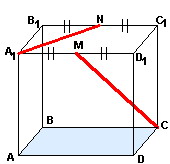 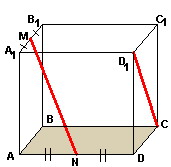 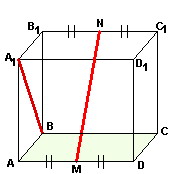 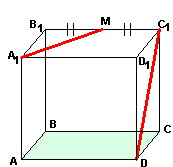 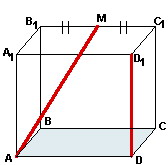 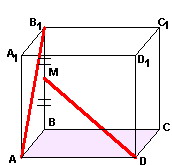 №Содержание темыКол-во часов В том числе В том числеФормызанятийФормы контроля№Содержание темыКол-во часовлекциипрактикумФормызанятийФормы контроляIОбобщение курса планиметрии4131Решение опорных задач планиметрии20.51.5Лекция, практикум.Наблюдение, взаимопроверка2Решение задач координатно-векторным способом.20.51.5Лекция, практикум.Наблюдение, взаимопроверкаIIРасстояния и многогранники в задачах.132111Нахождение расстояния от точки до прямой.11Лекция, практикум.Наблюдение, взаимопроверка2Нахождение расстояния от точки до прямой координатным методом.20,51,5Лекция, практикум.Наблюдение, взаимопроверка3Нахождение расстояния от точки до плоскости11Лекция, практикум.Наблюдение, взаимопроверка4Нахождение расстояния от точки до плоскости координатным методом.22Лекция, практикум.Наблюдение, взаимопроверка5Теорема о существовании и единственности общего перпендикуляра скрещивающихся прямых. Общий перпендикуляр двух скрещивающихся прямых211Лекция, практикум.Наблюдение, взаимопроверка6Нахождение расстояния между скрещивающимися прямыми.20,51,5Лекция, практикум.Наблюдение, взаимопроверка7Нахождение расстояния между скрещивающимися прямыми координатным методом.22Лекция, практикум.Наблюдение, взаимопроверка8Контрольная работа № 111Урок самостоя-тельного решения задач.Наблюдение, проверкаIIIУглы и многогранники в задачах.172151Нахождение угла между двумя плоскостями.20,51,5Лекция, практикум.Наблюдение, взаимопроверка2Нахождение угла между двумя плоскостями координатным методом.20,51,5Лекция, практикум.Наблюдение, взаимопроверка3Нахождение угла между прямой и плоскостью.22Лекция, практикум.Наблюдение, взаимопроверка4Нахождение угла между прямой и плоскостью координатным методом.20,51,5Лекция, практикум.Наблюдение, взаимопроверка5Нахождение угла между скрещивающимися прямыми.20,51,5Лекция, практикум.Наблюдение, взаимопроверка6Нахождение угла между скрещивающимися прямыми координатным методом.22Лекция, практикум.Наблюдение, взаимопроверка7Контрольная работа №211Урок самостоятельного решения задач.Наблюдение, проверка8Защита проектов.44Учебно-исследовательская конференцияПрограмма к завершённой предметной линии и системе учебников*Рабочие программы. Геометрия. 7-11 классы / И.М. Смирнова, В.А. Смирнов. – М.: Мнемозина, 2013Математика: Избранные вопросы. Программа предметного элективного курса для обучающихся  10 и 11-х классов (12-68 часов). Автор: Лукичева Е.Ю., заведующий кафедрой МО и И, к.п.н., доцент, программа прошла экспертизу и была допущена Экспертным научно-методическим советом при СПб АППО  19 мая 2019 года, ГБУДПО СБб АППО Институт общего образования Кафедра математического образования и информатики, 2019.3. Сборник примерных рабочих программ. Элективные курсы для профильной школы: учеб. пособие для общеобразоват. организаций / [Н.В. Антипова и др.] – М.: Просвещение, 2019.Учебник, учебное пособие**Математика: алгебра и начала математического анализа, геометрия. 11 класс: учебник для общеобразовательных организаций (базовый и углубленный уровни) / И.М. Смирнова, В.А. Смирнов. – 6-е изд., стер. - М.: Мнемозина, 2020.Рабочая тетрадь для обучающихся*-Электронное  приложение к УМК-Дидактический  материал*Зив Б. Г., Мейлер В. М., Баханский А. Г. Задачи по геометрии. 7-11 классы. Пособие для учащихся общеобразовательных организаций. – М.: Просвещение, 2014 и последующие издания.Гордин Р. К. Планиметрия. Задачник. – М.: МЦНМО, 2014 и последующие издания.Ершова А.П. Голобородько В.В.  Устная геометрия. 10-11 классы. М.: ИЛЕКСА, 2010.Зив Б.Г. Стереометрия. Устные задачи. 10-11 классы. СПб.: ЧеРо-на-Неве, 2014 и последующие издания.Зив Б.Г. Уроки повторения.- СПб: Мир и семья, серия Магистр, 2013 и последующие издания.Смирнов В. А. Геометрия. Планиметрия: Пособие для подготовки к ЕГЭ / под ред. Семёнова А.Л., Ященко И.В.— М.: МЦНМО, 2019. 7. Звавич, Л.И. Тематические тестовые задания 7-9 классы (ЕГЭ: шаг за шагом) / Л.И. Звавич, Е.В. Потоскуев // - М. : Дрофа, 2011. – 189 с. 8. Черняк, А.А. Геометрия. 7 – 11 классы (ЕГЭ: шаг за шагом) / А.А. Черняк, Ж.А. Черняк // – М.: Дрофа, 2011. – 247 с.Материалы для контроля (тесты и т.п.)*Самостоятельные и контрольные работы по алгебре и геометрии для 10 класса /Ершова А.П., Голобородько В.В., Ершова А.С. – М.: ИЛЕКСА, Харьков: Гимназия, 2015г.Геометрия: задачи на готовых чертежах для подготовки к ЕГЭ. 10-11 классы / Э.Н. Балаян. – Ростов н/Д: Феникс, 2013г.ЕГЭ 2019. Математика. Профильный уровень. 36 вариантов. Типовые тестовые задания. Под. ред. И.В. Ященко. - М.: Экзамен, МЦНМО, 2019.ЕГЭ 2019.Математика.Профильный уровень. Тематическая рабочая тетрадь. Под ред. И.В. Ященко. -М.: Экзамен, МЦНМО, 2019.ЕГЭ: 3300 задач с ответами по математике. Профильный уровень. Под ред.И.В.Ященко М.: Экзамен, 2017.Математика. Профильный уровень. Единый государственный экзамен. Готовимся к итоговой аттестации. / А.В.Семенов, А.С.Трепалин, И.В.Ященко, И.Р. Высоцкий, П.И.Захаров – М.: Интеллект-Центр, 2019.ЕГЭ. Математика. Профильный уровень. Задания с развернутым ответом. /Ю.В.Садовничий – М.: Экзамен, 2019.Методическое  пособие с поурочными разработками*Математика: алгебра и начала математического анализа, геометрия. 10 класс: учебник для общеобразовательных организаций (базовый и углубленный уровни): методические рекомендации для учителя  / И.М. Смирнова, В.А. Смирнов. – 6-е изд., стер. - М.: Мнемозина, 2016.Газета “Первое сентября”; Журнал “Математика в школе”Министерство образования РФ http://www.informika.ru/ ; http://www.ed.gov.ru/; http://www.edu.ru/   Открытый банк задач ГИА:	http://mathgia.ru:8080/or/gia12/Он-лайн тесты:  http://uztest.ru/exam    и   http://egeru.ru   Открытый банк заданий ЕГЭ по математике –  http://mathege.ru Портал информационной поддержки ЕГЭ – http://www.ege.edu.ru Федеральный центр информационно-образовательных ресурсов – http://fcior.edu.ru Электронный каталог образовательных ресурсов – http://katalog.iot.ru Федеральный институт педагогических измерений – http://www.fipi.ru/  Московский центр непрерывного математического образования – http://www.mccme.ru/ РЦОКОиИТ (ЕГЭ в Санкт-Петербурге) – http://www.ege.spb.ru/ Материалы для подготовки к ЕГЭ (теория и практика) – www.ege100.ru, alexlarin.net; http://www.intellectcentre.ru, http://www.center.fio.ru/som, http://www.internet-scool.ruМультимедийный компьютер, Принтер.Средства телекоммуникации (электронная почта,локальная сеть, выход в Интернет).№Критерии анализаРезультат экспертизыЗамечания1Наличие основных структурных элементов рабочей программыНаличие основных структурных элементов рабочей программыНаличие основных структурных элементов рабочей программы1.1.Титульный лист+1.2Планируемые результаты освоения учебного предмета 1.2А) планируемые результаты описаны конкретно, дана классификация по определённым критериям, соответствуют требованиям ФГОС НОО, ФГОС ООО и возрастным особенностям учащихся.+1.2Б) представлены три группы планируемых результатов: - личностные; - метапредметные (коммуникативные, познавательные, регулятивные); - предметные.+1.2В) представлено два уровня предметных результатов: - «ученик научится» (базовый уровень); - «ученик получит возможность научиться» (повышенный уровень)+1.3Содержание учебного предмета, курсаСодержание учебного предмета, курсаСодержание учебного предмета, курса1.3А) зафиксированы ключевые темы (разделы) с указанием количества часов, отводимых на изучение раздела;  +1.3Б) представлена краткая характеристика содержания предмета по каждому тематическому разделу+1.3В) внесение авторских изменений и дополнений аргументировано и обосновано1.4Тематическое планированиеТематическое планированиеТематическое планирование1.4А) учебно-тематический план включает все разделы в соответствии с требованиями Положения о рабочих программах +1.4Б) количество часов, отводимых на освоение раздела, в сумме соответствует общему количеству часов в год.  +1.4В) наблюдается разнообразие работ практической части.+2Соответствие требованиям к оформлению рабочей программы Соответствие требованиям к оформлению рабочей программы Соответствие требованиям к оформлению рабочей программы 2А) рабочая программа соответствует требованиям к оформлению РП +2Б) рабочая программа не соответствует требованиям к оформлению РП